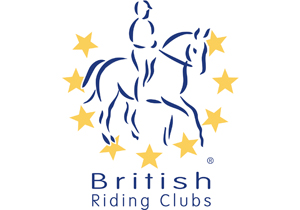 BRITISH RIDING CLUBS AREA 13  SHOW & STYLE JUMPING QUALIFIERSFor the NAF National Championships, Saturday 17th June 2023 Start at 12.30 after Dressage QualifierEast Bysshe Equestrian, Newchapel,  RH7 6LFEntries to: Haylands Farm, Godstone Road, Lingfield, Surrey RH7 6BT or email to sharonwarburton@yahoo.co.uk Enquiries & Tel on the day:   Sharon 07595 841927 / Sam 07909 902255 – Closing Entries: Friday 9th June 2023 Entry Fee £17.50 per round. Cheques made payable to Three Counties Riding Club or payment by BACS Sort code  20-23-98 Account number   43761487Vets on call: Lingfield Equine Vets 01342 300008Paramedics: In attendanceCaterers: On site cateringNO DOGS ALLOWED OFF THE LEAD AT ANY TIMEAll Flu vaccination certificates will be checked on the day.All hats must be tagged.To be run in the grass arena as Option 1 Format in BRC Rule Book. One round following straight into a jump-off with all competitors going forward to jump-off.				Schedule of EventsCLASS 1.	Intro Show Jumping. 70cm     Sections A, B & D.		1st section 70cm	2nd section 75cmCLASS 2.	Novice Show Jumping  80cm   Sections A, B & D 		1st section 80cm,   2nd section 85cmCLASS 3.	Style Jumping –  Sections A, B, D. It is open to teams of four riders and to individuals.  Each team consists of two riders jumping a 75cm course and two riders jumping an 85cm course.  Riders jump one round and are judged on the style of their riding.    CLASS 4.	Intermediate Show Jumping 90cm  Sections A, B & D 1st section 90cm,   2nd section 95cmCLASS 5.	Open Show Jumping  100cm  Sections  C & D1st section 100cm,  2nd section 105cmCLASS 6.	Open Show Jumping 105cm  Sections  C & D1st section 105cm, 2nd section 110cmSection  A. 	NAF qualifier for Seniors – teams and individualsSection  B.	NAF qualifier for Juniors – teams and individualsSection  C.	NAF qualifier for MIXED J/S Teams and  Individuals Section  D.	Non qualifiers for Mixed teams and individuals. These entries may be limited in the event the class is over subscribed.NAF National Championships will be held at Lincoln Showground on Saturday 2/3  September 2023Terms & Conditions of Entry/ Rule & Regulations:1. Your entry form shall be construed as acceptance of the rules. The signature on the entry form by the representative of the riding club and payment of an entry fee, shall be deemed to be an acceptance of the above rules and conditions.2. The competition will be run under BRC rules for Qualifying classes. A copy of the BRC rulebook is available from the BHS bookshop and will be available to view on the day. Only tack acceptable under these rules will be allowed. Only members of riding clubs in Area 13  may compete. Eligibility for each class will be as described in Appendix 2 of the BRC Rule Book.  Juniors must be under 18 on 01/01/23.3. The organisers reserve the right to cancel, add or amend any of the classes as they see fit, alter times.4. The decision of the judges is final.5. No horse/pony under the age of four years may compete in a ridden class and only horses or ponies competing may be ridden on the grounds.6. Any person or competitor seen to be misusing whips, equipment or acting in an abusive manner to any horse/pony or person will be eliminated and asked to leave the grounds.7. Reasonable precautions will be taken at the competition to ensure the health and safety of all persons present. For these measures to be effective, everyone must take reasonable precautions to avoid and prevent accidents and obey the instructions of the organisers, officials and stewards.8. Objections, accompanied by a £20 deposit, must be made to the organiser in writing within 15 minutes of the incident. The deposit will be forfeited if the objection is not sustained.9. The organisers, officers, servants and agents shall be under no liability for injury, loss or damage, however occasioned, suffered by competitors, spectators or property, servants of horses in connection with, or arising out of this competition. Each entrant must indemnify the organisers against any legal action that may arise out of, or during this competition.10. Stallions may compete in all classes at the organisers’ discretion. All stallions must wear a ‘stallion disc’11. Photos may be used in show reports to newspapers/magazines. By entering this Show you are agreeing to this condition. If you have any objections, please contact the Show Secretary12. Prelim Entries to be with BRC by 26th May 2023.13. ANY NON BRC MEMBERS RIDING, HANDLING OR RESPONSBILE FOR A HORSE AT A BRC EVENT MUST HAVE THEIR OWN THIRD PARTY INSURANCE. 14. In the event of cancellation, £2 of the entry will be retained to cover costs. 15. Horses must not be left tied up to your lorry/trailer.16. Please clear up all droppings, hay and litter.TIMES AVAILABLE FROM : www.brcarea13.co.uk on Thursday 15th  June 2023